NameDr. A. Kanaka DurgaDr. A. Kanaka DurgaDr. A. Kanaka DurgaDr. A. Kanaka Durga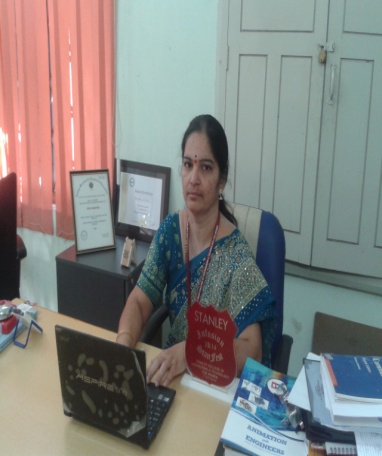 E Mail IDdurgapallavi@gmail.comdurgapallavi@gmail.comdurgapallavi@gmail.comdurgapallavi@gmail.comContact No9849384247984938424798493842479849384247DesignationDirector Academics & Audit,Professor in ITIQAC CoordinatorFormer HOD – IT Director Academics & Audit,Professor in ITIQAC CoordinatorFormer HOD – IT Experience in Engineering Colleges: 20 + YrsExperience in Engineering Colleges: 20 + YrsDOB27th April 196527th April 196527th April 196527th April 196527th April 1965DegreeUniversityUniversityUniversitySpecializationSpecializationPh DJNTUH, HYDJNTUH, HYDJNTUH, HYDCSECSEM. Tech          BIT, Ranchi          BIT, Ranchi          BIT, Ranchi              CSE              CSEMembershipsCSI Life Member, APSMS Life Member, Governing Body and Fonder Member in CCICI, Planning & Reporting Officer SIG Cyber Security – ISoC, Executive Member – ISoC Hyderabad ChapterCSI Life Member, APSMS Life Member, Governing Body and Fonder Member in CCICI, Planning & Reporting Officer SIG Cyber Security – ISoC, Executive Member – ISoC Hyderabad ChapterCSI Life Member, APSMS Life Member, Governing Body and Fonder Member in CCICI, Planning & Reporting Officer SIG Cyber Security – ISoC, Executive Member – ISoC Hyderabad ChapterCSI Life Member, APSMS Life Member, Governing Body and Fonder Member in CCICI, Planning & Reporting Officer SIG Cyber Security – ISoC, Executive Member – ISoC Hyderabad ChapterCSI Life Member, APSMS Life Member, Governing Body and Fonder Member in CCICI, Planning & Reporting Officer SIG Cyber Security – ISoC, Executive Member – ISoC Hyderabad ChapterCourses HandledIRS, Data Warehousing & Data Mining, DC, CO and MP, OR, IPR.Semantic Web, SE, Cryptography and Network Security, AI, SPM.ISM, SRA and E, TA, NLP, IS, OR, Fundamentals of IoT, Cloud Computing.Signals and Systems, Wireless and Mobile Communications.IRS, Data Warehousing & Data Mining, DC, CO and MP, OR, IPR.Semantic Web, SE, Cryptography and Network Security, AI, SPM.ISM, SRA and E, TA, NLP, IS, OR, Fundamentals of IoT, Cloud Computing.Signals and Systems, Wireless and Mobile Communications.IRS, Data Warehousing & Data Mining, DC, CO and MP, OR, IPR.Semantic Web, SE, Cryptography and Network Security, AI, SPM.ISM, SRA and E, TA, NLP, IS, OR, Fundamentals of IoT, Cloud Computing.Signals and Systems, Wireless and Mobile Communications.IRS, Data Warehousing & Data Mining, DC, CO and MP, OR, IPR.Semantic Web, SE, Cryptography and Network Security, AI, SPM.ISM, SRA and E, TA, NLP, IS, OR, Fundamentals of IoT, Cloud Computing.Signals and Systems, Wireless and Mobile Communications.IRS, Data Warehousing & Data Mining, DC, CO and MP, OR, IPR.Semantic Web, SE, Cryptography and Network Security, AI, SPM.ISM, SRA and E, TA, NLP, IS, OR, Fundamentals of IoT, Cloud Computing.Signals and Systems, Wireless and Mobile Communications.Projects Guided100 Projects in UG level 2 in PG Level100 Projects in UG level 2 in PG Level100 Projects in UG level 2 in PG Level100 Projects in UG level 2 in PG Level100 Projects in UG level 2 in PG LevelAreas of InterestNLP, Semantic Web, Machine Learning, Information Retrieval Systems, Data Warehousing and Data Mining, AI and Mathematical Modeling Fundamentals of IoT, OR.NLP, Semantic Web, Machine Learning, Information Retrieval Systems, Data Warehousing and Data Mining, AI and Mathematical Modeling Fundamentals of IoT, OR.NLP, Semantic Web, Machine Learning, Information Retrieval Systems, Data Warehousing and Data Mining, AI and Mathematical Modeling Fundamentals of IoT, OR.NLP, Semantic Web, Machine Learning, Information Retrieval Systems, Data Warehousing and Data Mining, AI and Mathematical Modeling Fundamentals of IoT, OR.NLP, Semantic Web, Machine Learning, Information Retrieval Systems, Data Warehousing and Data Mining, AI and Mathematical Modeling Fundamentals of IoT, OR.Research ProfileResearch ProfileResearch ProfileResearch ProfileResearch ProfileResearch ProfileRecognized Research Supervisor and guiding 2 research scholars                                    Patents Published: 2Published a Chapter on “Tools for Design Thinking” - Design Thinking: A Forefront Insight" ISBN 9781032039053 Published August 23, 2022 by CRC Press, Taylor & Francis Group.Published a Chapter on “Digital Marketing and MSMEs: Handbook on Enterpreneurship on Development of MSMEs”, 10th Jan, 2023.Recognized Research Supervisor and guiding 2 research scholars                                    Patents Published: 2Published a Chapter on “Tools for Design Thinking” - Design Thinking: A Forefront Insight" ISBN 9781032039053 Published August 23, 2022 by CRC Press, Taylor & Francis Group.Published a Chapter on “Digital Marketing and MSMEs: Handbook on Enterpreneurship on Development of MSMEs”, 10th Jan, 2023.Recognized Research Supervisor and guiding 2 research scholars                                    Patents Published: 2Published a Chapter on “Tools for Design Thinking” - Design Thinking: A Forefront Insight" ISBN 9781032039053 Published August 23, 2022 by CRC Press, Taylor & Francis Group.Published a Chapter on “Digital Marketing and MSMEs: Handbook on Enterpreneurship on Development of MSMEs”, 10th Jan, 2023.Recognized Research Supervisor and guiding 2 research scholars                                    Patents Published: 2Published a Chapter on “Tools for Design Thinking” - Design Thinking: A Forefront Insight" ISBN 9781032039053 Published August 23, 2022 by CRC Press, Taylor & Francis Group.Published a Chapter on “Digital Marketing and MSMEs: Handbook on Enterpreneurship on Development of MSMEs”, 10th Jan, 2023.Recognized Research Supervisor and guiding 2 research scholars                                    Patents Published: 2Published a Chapter on “Tools for Design Thinking” - Design Thinking: A Forefront Insight" ISBN 9781032039053 Published August 23, 2022 by CRC Press, Taylor & Francis Group.Published a Chapter on “Digital Marketing and MSMEs: Handbook on Enterpreneurship on Development of MSMEs”, 10th Jan, 2023.Recognized Research Supervisor and guiding 2 research scholars                                    Patents Published: 2Published a Chapter on “Tools for Design Thinking” - Design Thinking: A Forefront Insight" ISBN 9781032039053 Published August 23, 2022 by CRC Press, Taylor & Francis Group.Published a Chapter on “Digital Marketing and MSMEs: Handbook on Enterpreneurship on Development of MSMEs”, 10th Jan, 2023.National Journals / International Journals / International Conferences / National Conferences: 32National Journals / International Journals / International Conferences / National Conferences: 32National Journals / International Journals / International Conferences / National Conferences: 32National Journals / International Journals / International Conferences / National Conferences: 32National Journals / International Journals / International Conferences / National Conferences: 32National Journals / International Journals / International Conferences / National Conferences: 32ProjectProject“Named Entity Error Detection On English – Telugu Cross Lingual Text” –     JNTU for IT &C Dept. of A.P. cost of project 5 lakhs in 2011.“TOUR PLANNER COMPONENT FOR A.P.TOURISM” with CMC,Ltd.,( A Govt. India Enterprise)  Hyderabad.“Named Entity Error Detection On English – Telugu Cross Lingual Text” –     JNTU for IT &C Dept. of A.P. cost of project 5 lakhs in 2011.“TOUR PLANNER COMPONENT FOR A.P.TOURISM” with CMC,Ltd.,( A Govt. India Enterprise)  Hyderabad.“Named Entity Error Detection On English – Telugu Cross Lingual Text” –     JNTU for IT &C Dept. of A.P. cost of project 5 lakhs in 2011.“TOUR PLANNER COMPONENT FOR A.P.TOURISM” with CMC,Ltd.,( A Govt. India Enterprise)  Hyderabad.“Named Entity Error Detection On English – Telugu Cross Lingual Text” –     JNTU for IT &C Dept. of A.P. cost of project 5 lakhs in 2011.“TOUR PLANNER COMPONENT FOR A.P.TOURISM” with CMC,Ltd.,( A Govt. India Enterprise)  Hyderabad.RecognitionRecognitionBest Engineer by Titan Lions, Hyd on 15th September, 2020Women Leadership Award from Dewang Mehta (Regional Round of Dewang Mehta Awards – Women in Education Award) presented at IPE, Shamirpet on 15th April, 17.Best Teacher and All Rounder from GNEC, HYD on 2004 & 2005.Got 2nd prize in HYSEA competition 2008Best Engineer by Titan Lions, Hyd on 15th September, 2020Women Leadership Award from Dewang Mehta (Regional Round of Dewang Mehta Awards – Women in Education Award) presented at IPE, Shamirpet on 15th April, 17.Best Teacher and All Rounder from GNEC, HYD on 2004 & 2005.Got 2nd prize in HYSEA competition 2008Best Engineer by Titan Lions, Hyd on 15th September, 2020Women Leadership Award from Dewang Mehta (Regional Round of Dewang Mehta Awards – Women in Education Award) presented at IPE, Shamirpet on 15th April, 17.Best Teacher and All Rounder from GNEC, HYD on 2004 & 2005.Got 2nd prize in HYSEA competition 2008Best Engineer by Titan Lions, Hyd on 15th September, 2020Women Leadership Award from Dewang Mehta (Regional Round of Dewang Mehta Awards – Women in Education Award) presented at IPE, Shamirpet on 15th April, 17.Best Teacher and All Rounder from GNEC, HYD on 2004 & 2005.Got 2nd prize in HYSEA competition 2008Other AchievementsOther AchievementsReviewer for the book, “Veracity of Big Data” published by Apress / Springer.Reviewer for IGI Global Journals & for Equinocs Journals (Springer nature).Resource Person as a part of IIC Activities – Yogananda College of Engineering & Technology, J & K – Dept of CSE and delivered a seminar on “National Education Day (NEP – 20” for CSE & EEE Students in ONLINE mode on 26th Nov, 21.Resource Person as a part of IIC Activities – SELVAM College of Technology, Namakkal, Chennai as a part of Impact Lecture Series – II, Lecture 3 and delivered a seminar on “Identifying Intellectual Property Component at the early stage of Innovation” Students in ONLINE mode on 30th Aug, 2022.Resource Person in many Workshops and FDPsCoordinator for a six day workshop on “Advanced Workshop on Dynamical Models in Ecological, Epidemiological Sciences and Engineering – Theory, Computations, and Real World Applications” in association with NPDE, IIT – B.Coordinator for FDPs E&ICT, NIT,W and IIITDM, JabalpurNSS Program OfficerAcademic and Administrative responsibilities – Invitee in BoS, OUCE, Paper Setter and Evaluator for both UG & PG (BE, ME/M Tech, MBA).Panel Member/Examiner for M. Tech and Ph D Viva VoceSession Chair for National & International Conferences Submitted thesis on “Bio Mathematics” at M.Sc. Level.Reviewer for the book, “Veracity of Big Data” published by Apress / Springer.Reviewer for IGI Global Journals & for Equinocs Journals (Springer nature).Resource Person as a part of IIC Activities – Yogananda College of Engineering & Technology, J & K – Dept of CSE and delivered a seminar on “National Education Day (NEP – 20” for CSE & EEE Students in ONLINE mode on 26th Nov, 21.Resource Person as a part of IIC Activities – SELVAM College of Technology, Namakkal, Chennai as a part of Impact Lecture Series – II, Lecture 3 and delivered a seminar on “Identifying Intellectual Property Component at the early stage of Innovation” Students in ONLINE mode on 30th Aug, 2022.Resource Person in many Workshops and FDPsCoordinator for a six day workshop on “Advanced Workshop on Dynamical Models in Ecological, Epidemiological Sciences and Engineering – Theory, Computations, and Real World Applications” in association with NPDE, IIT – B.Coordinator for FDPs E&ICT, NIT,W and IIITDM, JabalpurNSS Program OfficerAcademic and Administrative responsibilities – Invitee in BoS, OUCE, Paper Setter and Evaluator for both UG & PG (BE, ME/M Tech, MBA).Panel Member/Examiner for M. Tech and Ph D Viva VoceSession Chair for National & International Conferences Submitted thesis on “Bio Mathematics” at M.Sc. Level.Reviewer for the book, “Veracity of Big Data” published by Apress / Springer.Reviewer for IGI Global Journals & for Equinocs Journals (Springer nature).Resource Person as a part of IIC Activities – Yogananda College of Engineering & Technology, J & K – Dept of CSE and delivered a seminar on “National Education Day (NEP – 20” for CSE & EEE Students in ONLINE mode on 26th Nov, 21.Resource Person as a part of IIC Activities – SELVAM College of Technology, Namakkal, Chennai as a part of Impact Lecture Series – II, Lecture 3 and delivered a seminar on “Identifying Intellectual Property Component at the early stage of Innovation” Students in ONLINE mode on 30th Aug, 2022.Resource Person in many Workshops and FDPsCoordinator for a six day workshop on “Advanced Workshop on Dynamical Models in Ecological, Epidemiological Sciences and Engineering – Theory, Computations, and Real World Applications” in association with NPDE, IIT – B.Coordinator for FDPs E&ICT, NIT,W and IIITDM, JabalpurNSS Program OfficerAcademic and Administrative responsibilities – Invitee in BoS, OUCE, Paper Setter and Evaluator for both UG & PG (BE, ME/M Tech, MBA).Panel Member/Examiner for M. Tech and Ph D Viva VoceSession Chair for National & International Conferences Submitted thesis on “Bio Mathematics” at M.Sc. Level.Reviewer for the book, “Veracity of Big Data” published by Apress / Springer.Reviewer for IGI Global Journals & for Equinocs Journals (Springer nature).Resource Person as a part of IIC Activities – Yogananda College of Engineering & Technology, J & K – Dept of CSE and delivered a seminar on “National Education Day (NEP – 20” for CSE & EEE Students in ONLINE mode on 26th Nov, 21.Resource Person as a part of IIC Activities – SELVAM College of Technology, Namakkal, Chennai as a part of Impact Lecture Series – II, Lecture 3 and delivered a seminar on “Identifying Intellectual Property Component at the early stage of Innovation” Students in ONLINE mode on 30th Aug, 2022.Resource Person in many Workshops and FDPsCoordinator for a six day workshop on “Advanced Workshop on Dynamical Models in Ecological, Epidemiological Sciences and Engineering – Theory, Computations, and Real World Applications” in association with NPDE, IIT – B.Coordinator for FDPs E&ICT, NIT,W and IIITDM, JabalpurNSS Program OfficerAcademic and Administrative responsibilities – Invitee in BoS, OUCE, Paper Setter and Evaluator for both UG & PG (BE, ME/M Tech, MBA).Panel Member/Examiner for M. Tech and Ph D Viva VoceSession Chair for National & International Conferences Submitted thesis on “Bio Mathematics” at M.Sc. Level.